DEMANDE DE DÉPART EN STAGE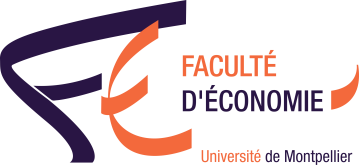 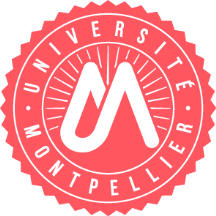 Nom :	 	Prénom : .................................................Numéro étudiant : 	           Mail : ...................................................... 	Votre année d’études : ...............................................................................................................INFORMATION STAGE :Entreprise : 	        Service : .................................................... 	Ville : ................................................................Période : du …… / ……/201… au ……. / ……/201… (date limite obligatoire : 31 aout)SUJET ET / OU INTITULÉ DU STAGE (poste occupé) : MISSIONS PRÉVUES :      Je m’engage à rendre mon rapport de stage avant la date de délibération du semestre 2 session 2      Je m’engage à faire signer la convention de stage par toutes les parties avant le début du stage                                                                                                                                                                           Date :                                                                                                                  Signature :Cadre réservé à l'administrationCréation convention sur l’ENT : Informations utiles sur notre site : https://economie.edu.umontpellier.fr/scolarite/partir-en-stage/	 FAVORABLE	 DÉFAVORABLEMOTIF : 